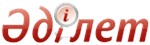 Об утверждении Правил, определяющих критерии отнесения опасных производственных объектов к декларируемым, и Правил разработки декларации промышленной безопасности опасного производственного объектаПриказ Министра по инвестициям и развитию Республики Казахстан от 30 декабря 2014 года № 341. Зарегистрирован в Министерстве юстиции Республики Казахстан 13 февраля 2015 года № 10257

      В соответствии с подпунктом 19) статьи 12-2 Закона Республики Казахстан от 11 апреля 2014 года «О гражданской защите» ПРИКАЗЫВАЮ:



      1. Утвердить прилагаемые:

      1) Правила, определяющие критерии отнесения опасных производственных объектов к декларируемым согласно приложению 1 к настоящему приказу;

      2) Правила разработки декларации промышленной безопасности опасного производственного объекта согласно приложению 2 к настоящему приказу.



      2. Комитету индустриального развития и промышленной безопасности Министерства по инвестициям и развитию Республики Казахстан (Ержанову А.К.) обеспечить:

      1) в установленном законодательством порядке государственную регистрацию настоящего приказа в Министерстве юстиции Республики Казахстан;

      2) в течение десяти календарных дней после государственной регистрации настоящего приказа в Министерстве юстиции Республики Казахстан, направление копии на официальное опубликование в средствах массовой информации и информационно-правовой системе «Әділет» республиканского государственного предприятия на праве хозяйственного ведения «Республиканский центр правовой информации Министерства юстиции Республики Казахстан»;

      3) размещение настоящего приказа на интернет-ресурсе Министерства по инвестициям и развитию Республики Казахстан и на интранет-портале государственных органов;

      4) в течение десяти рабочих дней после государственной регистрации настоящего приказа в Министерстве юстиции Республики Казахстан представление в Юридический департамент Министерства по инвестициям и развитию Республики Казахстан сведений об исполнении мероприятий, предусмотренных подпунктами 1), 2) и 3) пункта 2 настоящего приказа.



      3. Контроль за исполнением настоящего приказа возложить на 

вице-министра по инвестициям и развитию Республики Казахстан Рау А.П.



      4. Настоящий приказ вводится в действие по истечении десяти календарных дней после дня его первого официального опубликования.      Министр

      по инвестициям и развитию

      Республики Казахстан                       А. Исекешев      «СОГЛАСОВАН»

      Министр национальной экономики

      Республики Казахстан

      ________________ Е. Досаев

      12 января 2015 года      «СОГЛАСОВАН»:

      И.о. министра энергетики

      Республики Казахстан

      ________________ У. Карабалин

      5 января 2015 года

Приложение 1            

к приказу Министра по       

инвестициям и развитию       

Республики Казахстан        

от 30 декабря 2014 года № 341     

Правила,

определяющие критерии отнесения опасных производственных

объектов к декларируемым 

1. Общие положения

      1. Настоящие Правила, определяющие критерии отнесения опасных производственных объектов к декларируемым (далее – Правила) разработаны в соответствии с подпунктом 19) статьи 12-2 Закона Республики Казахстан от 11 апреля 2014 года «О гражданской защите» и определяют порядок определения критериев отнесения опасных производственных объектов к декларируемым. 

2. Порядок определения критериев отнесения

опасных производственных объектов к декларируемым

      2. Опасные производственные объекты, соответствующие критериям отнесения опасных производственных объектов к декларируемым, утвержденным постановлением Правительства Республики Казахстан от 31 июля 2014 года № 864, подлежат обязательному декларированию промышленной безопасности.



      3. Для определения критериев отнесения опасного производственного объекта к декларируемым разработчиком проектной документации опасного производственного объекта или организацией, эксплуатирующей опасный объект, на основе анализа проектной документации определяются максимально возможные опасные производственные факторы в технологических процессах, при возникновении которых не исключена вероятность разрушения производственных зданий, технологических сооружений и (или) технических устройств, неконтролируемых взрыва и (или) выброса опасных веществ.



      4. Установленные опасные производственные факторы оцениваются по проектным значениям предельного количества опасных веществ, обращающихся на опасном производственном объекте, технологическим процессам, являющимся признаками опасных производственных объектов.



      5. В случае превышения фактических значений предельного количества опасных веществ, обращающихся на опасном производственном объекте, над проектными значениями, критериями отнесения опасных производственных объектов к декларируемым принимаются их фактические значения.



      6. В случае, если расстояние между опасными производственными объектами менее 500 метров, учитывается суммарное количество опасного вещества.



      7. При применении нескольких видов опасных веществ одной и той же категории их суммарное предельное количество определяется условием: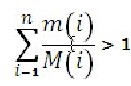       где m(i) – количество применяемого вещества; M(i) – предельное количество того же вещества для всех i от 1 до n.

Приложение 2            

к приказу Министра по       

инвестициям и развитию       

Республики Казахстан        

от 30 декабря 2014 года № 341     

Правила

разработки декларации промышленной безопасности опасного

производственного объекта 

1. Общие положения

      1. Настоящие Правила разработки декларации промышленной безопасности опасного производственного объекта (далее – Правила) разработаны в соответствии с подпунктом 19) статьи 12-2 Закона Республики Казахстан от 11 апреля 2014 года «О гражданской защите» и определяют порядок разработки декларации промышленной безопасности опасного производственного объекта.



      2. Обязательное декларирование промышленной безопасности опасного производственного объекта осуществляется в целях оценки достаточности и эффективности мероприятий по обеспечению промышленной безопасности и защите населения от вредных производственных факторов.



      3. Декларация промышленной безопасности опасного производственного объекта (далее – декларация) разрабатывается для проектируемых, действующих опасных производственных объектов и должна характеризовать опасность промышленного производства на этапах их ввода в эксплуатацию, функционирования и вывода из эксплуатации.



      4. Декларация подлежит регистрации в уполномоченном органе в области промышленной безопасности для присвоения регистрационного шифра. 

2. Порядок разработки декларации промышленной безопасности опасного производственного объекта

      5. Для разработки декларации в организации, эксплуатирующей опасный производственный объект, при наличии у нее аттестата на право разработки декларации промышленной безопасности опасного производственного объекта, приказом руководителя организации создается рабочая группа.



      6. Рабочая группа состоит не менее чем из 3 специалистов-экспертов, имеющих высшее техническое образование, практический опыт работы на декларируемом объекте не менее 5 лет, прошедших проверку знаний в области промышленной безопасности в соответствующей отрасли промышленности.



      7. При разработке декларации сторонней организации, аттестованной на право разработки декларации в соответствующей отрасли, совместным приказом создается рабочая группа в квалификационном составе, соответствующем пункту 6 настоящих Правил.



      8. Целями и задачами рабочей группы при разработке декларации являются:

      1) сбор информации на опасном производственном объекте, требуемой для разработки декларации;

      2) проведение анализа промышленной безопасности опасного производственного объекта с учетом влияния всех опасных производственных факторов при данных технологических процессах;

      3) выполнение расчетов по оценке вредного воздействия опасных производственных факторов на персонал, население, окружающую среду;

      4) оценка готовности действующего опасного производственного объекта к локализации и ликвидации аварий;

      5) разработка мероприятий по защите и информированию населения, органов государственного управления соответствующих территорий по возможному воздействию и защите от вредного воздействия опасных производственных факторов действующего или проектируемого опасного производственного объекта.



      9. После обсуждения рабочая группа формирует проект декларации.

      Структура декларации состоит из следующих разделов:

      1) общая информация;

      2) характер и масштабы опасности опасного производственного объекта;

      3) мероприятия по обеспечению промышленной безопасности и защите населения;

      4) приложения.

      Структурная форма декларации заполняется согласно приложению к настоящим Правилам.



      10. При разработке разделов декларации допускается применять программное обеспечение по оценке рисков вредного воздействия опасных производственных факторов на опасных производственных объектах для проведения соответствующих расчетов.



      11. При положительном решении рабочей группы проект декларации вносится на утверждение руководителю организации, эксплуатирующей опасный производственный объект (заказчику проекта).



      12. При несоответствии экспертного заключения требованиям промышленной безопасности и (или) структуре декларации, установленной настоящими Правилами, уполномоченный орган в области промышленной безопасности отказывает в регистрации декларации и присвоении регистрационного шифра.

Приложение             

к Правилам разработки декларации

промышленной безопасности   

опасного производственного объекта 

Структурная форма

декларации промышленной безопасности

опасного производственного объекта      Титульный лист содержит:

      Полное наименование декларации, печать утверждения декларации руководителем организации, эксплуатирующей опасный производственный объект.      Аннотация

      Разработчики декларации безопасности

---------------------------------------------------------------

      (сведения о разработчиках декларации безопасности)

      Краткое изложение основных разделов декларации

---------------------------------------------------------------

      (краткое изложение основных разделов декларации безопасности с

обязательным указанием основных опасностей) 

Раздел 1. Общая информация1.1. Общие сведения об опасном объекте

1.2. Краткие сведения об опасном объекте1.1.2. Обоснование идентификации особо опасных производств1.1.3. Описание месторасположения промышленного объекта1.1.4. Природно-климатические условия1.1.5. Наружное противопожарное водоснабжениеРасстояние до ближайшей пожарной части ____________________км

Подъездные пути к объекту _________________________________км 1.1.6. Пожарные характеристики объектов1.1.7. Данные о проживающем на территории санитарно-защитной зоны населении1.1.8. Страховые данные1.2. Общие меры безопасности

1.2.1. Система производственного контроля на опасном объекте1.2.2. Сведения о травматизме и аварийности на промышленном объекте**Данные приводятся на дату составления декларации для объекта, находящегося в эксплуатации за последние 5 лет.

1.2.3. Сведения о профессиональной и противоаварийной подготовке персонала1.2.4. Мероприятия по обучению персонала в аварийных ситуациях1.2.5. Мероприятия по снижению уровня промышленной безопасности

         Раздел 2. Характер и масштабы опасности опасного

                    производственного объекта2.1. Технология и аппаратурное оформление

2.1.2. Характеристика опасного вещества**Для каждого опасного вещества составляется отдельно.2.1.2. Описание технологии

      Приводится краткое описание и обоснование* принятой технологии, основного оборудования и технологического процесса, Принципиальная технологическая схема и План размещения основного технологического оборудования (приложения 2, 3).2.1.3. Перечень основного технологического оборудования      *Приводится в приложении 2.

      *Указывается для проектируемых объектов

      2.1.4. Технологические данные о распределении опасного вещества

      _____________________________на опасном объекте

      (название опасного вещества)Всего опасного вещества на объекте:__________________

из них: в сосудах (аппаратах) __________________

      в трубопроводах __________________2.1.5. Технические решения по обеспечению безопасности

1)______________________________________________________________

      (решения по исключению разгерметизации оборудования и

            предупреждению выбросов опасных веществ)

2)______________________________________________________________

      (решения, направленные на предупреждение и локализацию выбросов

                          опасных веществ)

3)______________________________________________________________

        (решения по обеспечению взрывопожаробезопасности)

4)______________________________________________________________

      (описание систем автоматического регулирования, блокировок,

                         сигнализации)2.1.6. Характеристика пункта управления**Для каждого пункта управления составляется отдельно.

2.2. Анализ опасностей и риска

2.2.1. Сведения об известных авариях2.2.2. Анализ условий возникновения и развития аварий, инцидентов

      1) Возможные причины возникновения и развития аварий и инцидентов __________________________________________________________

      (с учетом отказов и неполадок оборудования, возможных ошибочных

           действий персонала, внешних воздействий природного и

                          техногенного характера)

      2) Сценарии возможных аварий, инцидентов

_____________________________________________________________________

      (с прогнозированием обстановки при авариях, инцидентах)

      3) Количество опасных веществ

_____________________________________________________________________

оценка количества опасных веществ, способных участвовать в аварии,

инциденте)

      4) Физико-математические модели и методы расчета

_____________________________________________________________________

(обоснование применяемых для оценки опасности физико-математических

                  моделей и методов расчета)

2.2.3. Оценка риска аварий и инцидентов

      1) Последствия аварий и инцидентов

_____________________________________________________________________

      (возможные последствия аварий и инцидентов с учетом их

                          вероятности)

      2) Зоны действия основных поражающих факторов

_____________________________________________________________________

      (оценка зоны действия основных поражающих факторов при

             различных сценариях аварий, инцидентов)

      3) Число пострадавших

_____________________________________________________________________

      (оценка возможного числа пострадавших, с учетом безвозвратных

      потерь среди персонала и населения в случае аварии, инцидента)

      4) Величина возможного ущерба

_____________________________________________________________________

      (оценка величины возможного ущерба физическим и юридическим

                  лицам в случае аварии, инцидента)

2.2.4. Блок-схема анализа вероятных сценариев возникновения и

развития аварий, инцидентов

_____________________________________________________________________

        (изображение постадийного развития аварий, инцидентов).

2.2.5. Выводы

      1) Основные результаты анализа опасностей и риска

_____________________________________________________________________

      2) Перечень разработанных мер по уменьшению риска аварий, инцидентов __________________________________________________________ 

Раздел 3. Мероприятия по обеспечению промышленной безопасности

и защите населения3.1. Система оповещения

      1) Локальная система оповещения персонала промышленного объекта и населения

_____________________________________________________________________

      (сведения о создании и поддержании в рабочем состоянии)

      2) Схемы и порядок оповещения об авариях, инцидентах

_____________________________________________________________________

      3) Требования к передаваемой при оповещении информации

_____________________________________________________________________

3.2. Средства и мероприятия по защите людей

      1) Мероприятия по созданию и поддержанию готовности к применению сил и средств

_____________________________________________________________________

(характеристика мероприятий по созданию на промышленном объекте,

подготовке и поддержанию готовности к применению сил и средств по

предупреждению и ликвидации аварий, инцидентов)

      2) Мероприятий по обучению работников

_____________________________________________________________________

      (характеристика мероприятий по обучению работников опасного

      объекта способам защиты и действий при авариях, инцидентах)

3) Мероприятия по защите персонала

_____________________________________________________________________

      (характеристика мероприятий по защите персонала промышленного

             объекта в случае возникновения аварий, инцидентов)

4) Порядок действия сил и средств

_____________________________________________________________________

      (порядок действия сил и средств по предупреждению и ликвидации

                            аварий, инцидентов) 3.3. Противопожарная защита      Наличие подъездных путей ____________ км.

      Техническое состояние подъездных путей ______________(оценка)

      Условия хранения взрывоопасных и пожароопасных веществ и

материалов

_____________________________________________________________________

3.3. Резервы финансовых и материальных ресурсов* *Заполняется в зависимости от масштабов вероятных аварий, инцидентов на опасном объекте с учетом его специфики.

      3.5. Организации медицинского обеспечения в случае аварий, инцидентов

      1) Состав сил медицинского обеспечения на опасном объекте

_____________________________________________________________________

2) Порядок оказания доврачебной помощи пострадавшим _________________4. Информирование общественности

      4.1. Порядок информирования населения и местного исполнительного органа

_____________________________________________________________________

(порядок информирования населения и местного исполнительного органа,

на территории которого расположен опасный объект, о прогнозируемых и возникших на промышленном объекте авариях, инцидентах)

4.2. Порядок представления информации, содержащейся в декларации безопасности_________________________________________________________

              (указать, кому и когда представляется информация) 

Раздел 4. Приложения      Ситуационный план

      На ситуационном плане приводятся следующие обозначения: 1) Промплощадки опасного объекта, с экспликацией зданий и сооружений с указанием количества работающих; 2) Организации, населенные пункты, места массового скопления людей (больниц, детских садов и детских ясель, школ, жилых домов, стадионов, кинотеатров, вокзалов, аэропортов, рынков), находящихся в зоне действия поражающих факторов в случае возможной аварии, инцидента; 3) Зоны возможного поражения, определенных в разделе "Анализ безопасности опасного объекта", с указанием численности людей в этих зонах и времени достижения зон поражающими факторами.

      Приложение 2

      Принципиальная технологическая схема

      Привести схему с обозначением основного технологического оборудования и кратким описанием технологического процесса.

      Приложение 3

      План размещения основного технологического оборудования

      На плане привести расположение основного оборудования, в котором обращается опасное вещество.

      Приложение 4

      Перечень основных нормативных документов, регламентирующих

требования по безопасному ведению работ      Приложение 5

      Информационный лист*

      Информационный лист содержит:

      1) наименование организации, деятельность которой связана с повышенной опасностью производства;

      2) сведения о лице, ответственном за информирование и взаимодействие с общественностью;

      3) краткое описание производственной деятельности;

      4) перечень и основные характеристики опасных веществ;

      5) краткую информацию о возможных авариях, инцидентах и их последствиях;

      6) информацию о способах оповещения населения при авариях, инцидентах и необходимых действиях населения при чрезвычайных ситуациях техногенного характера;

      7) сведения об источниках получения дополнительной информации.

*Информационный лист может представляться отдельно от декларации безопасности по запросам граждан и общественных организаций.
					© 2012. РГП на ПХВ Республиканский центр правовой информации Министерства юстиции Республики Казахстан
				№ раздела№ подразделовСодержаниестр. №Титульный листАннотацияРаздел 1Общая информация1.Общие сведения о промышленном объекте1.1.Краткие сведения о промышленном объекте1.2.Обоснование идентификации особо опасных

производств1.3.Описание месторасположения

промышленного объекта1.4.Природно-климатические условия1.5.Наружное противопожарное водоснабжение1.6.Пожарные характеристики объектов1.7.Данные о населении, проживающем в

санитарно-защитной зоне 1.8.Страховые данные2.Общие меры безопасности2.1.Система контроля за промышленной безопасностью на

опасном объекте2.2.Сведения о травматизме и аварийности на

опасном объекте2.3.Сведения о профессиональной и противоаварийной подготовки персонала2.4.Мероприятия по обучению персонала

действиям в аварийных ситуациях2.5.Мероприятия по повышению промышленной

безопасностиРаздел 2Характер и масштабы опасности опасного производственного объекта1.Технология и аппаратурное оформление1.1.Характеристика опасного вещества1.2.Описание технологии1.3.Перечень основного технологического

оборудования1.4.Технологические данные о распределении

опасного вещества1.5.Технические решения по обеспечению

безопасности1.6.Характеристика пунктов управления2.Анализ опасностей и риска2.1.Сведения об известных авариях, инцидентах2.2.Анализ условий возникновения и развития

аварий, инцидентов2.3Оценка риска аварий, инцидентов2.4.Анализ вероятных сценариев

возникновения и развития аварий, инцидентов2.5.ВыводыРаздел 3.Мероприятия по обеспечению промышленной безопасности и защите населения1.Система оповещения о чрезвычайных

ситуациях техногенного характера1.2.Средства и мероприятия по защите людей1.3.Противопожарная защита1.4.Резервы финансовых и материальных

ресурсов для ликвидации чрезвычайных

ситуаций техногенного характера 1.5.Организация медицинского обеспечения в

случае чрезвычайных ситуаций техногенного характера1.6.Порядок информирования населения и

местного исполнительного органа1.7.Порядок представления информации,

содержащейся в декларации безопасностиРаздел 4.ПриложенияПриложение 1.Приложение 1.Ситуационный планПриложение 2.Приложение 2.Принципиальная технологическая схемаПриложение 3.Приложение 3.План размещения основного

технологического оборудованияПриложение 4.Приложение 4.Перечень основных нормативных

документов, регламентирующих

требований по безопасному ведению

работПриложение 5.Приложение 5.Информационный лист№

п/пПеречень сведенийПоказатели1231.Полное и сокращенное наименование организаций2.Наименование вышестоящего органа (при наличии)3.Наименование должности руководителя организации4.Полный почтовый адрес, телефон, факс, телетайп,

E-mail5.Краткое описание организации№ п/пПеречень идентифицированных опасных производствНаименование опасных веществКоличество опасного вещества, тоннСведения о включении объекта в перечень опасных123451.№

п/пНаименование

показателейЕдиницы

измеренияПоказатели12341.Площадь территориим22.Протяженность границм3.Площадь запретных зонм24.Санитарно-защитные зоным25.Протяженность границ зонм6.Средняя отметка над уровнем

морям7.Сейсмичность территории

расположения объектабаллов8.Характеристика рельефа

местности-№ п/пНаименование показателейЕдиницы ИзмеренияПоказатели12341.Среднегодовая температура воздухаоС2.Средняя температура январяоС3.Средняя температура июляоС4.Среднегодовое количество осадковмм5.Максимальная высота снежного покровасм6.Преобладающее направление ветранаправление7.Максимальная скорость ветрам/секНаружное противопожарное водоснабжение

№ п/пПоказателиНаименование источника водообеспеченияНаименование источника водообеспеченияНаименование источника водообеспеченияНаружное противопожарное водоснабжение

№ п/пПоказателиПожарные водоемы на территории объектаПротивопожарный водопроводБлижайший водоисточник вне территории объекта123451.Количество2.Емкость (м3)3.Расстояние от

объекта (м)4.Вид

водопровода

Диаметр (мм)

Давление (кПа)

Протяженность

(м)№ п/пНазначение

зданияПлощадь

(м2)ЭтажностьСтепень

огнестойкостиКатегория противопожарной безопасности производства1234561.Административное-2.Производственное3.Вспомогательное4.Складское№

п/пНаименование организацииЧисленность населения (человек)Расстояниеот объекта (м)Имеется средств защиты (шт., какие)Имеется укрытий (тип, к-во)Вместимость укрытий (чел.)12345671.Опасный производственный объект2.Предприятия и учреждения, попадающие в зону поражения:3.Жилые объекты4.Не жилые объекты5.Инженерные коммуникации6.Строящиеся объекты7.8.9.10.№

п/пНаименование показателейФактические данные1231.Общий уровень опасности (за последние 5 лет)2.Наименования организации - страхователя3.Данные организации - страхователя4.Вид страхования ГПО5.Максимальный размер застрахованной ответственности

(тыс. тенге)№

п/пНаименование службКоличествоЧисленность

(человек)12341.Технический надзор2.Техники безопасности3.Противоаварийные силы4.Противопожарная5.Аварийно-спасательные службы№

п/пНаименование

показателейКоличество

случаевЧисло

пострадавшихЧисло

погибшихКраткий анализ

основных причин1234561.Производственный

травматизм2.Аварии3.Инциденты4.Пожары№ п/пНаименование подготовки персоналаПодлежит подготовке (переподготовке)Прошли подготовку (человек)Дата прохожденияДата получения допуска к работеДата очередной подготовки (переподготовки)12345671.Профессиональная2.Противоаварийные тренировки№

п/пПеречень

мероприятийСроки

проведенияКоличество

участниковРезультаты

проведенияПримечание1234561.Специальные курсы

подготовки2.Противоаварийные тревоги№

п/пНаименование мероприятийСроки

выполненияОжидаемый

эффект12341.Модернизация технологического оборудования2.Внедрение новых технологий3.Модернизация защитных сооружений4.Модернизация системы оповещения5.Обновление запасов средств защиты персонала

и населения в зоне возможного поражения6.Замена технических устройств, отработавших нормативный срок эксплуатации№

п/пНаименование параметраПараметрНормативный

источник

информации12341.

1.1.

1.2.Название вещества

Химическое

Торговое2.

2.1.2.Формула

Эмпирическая

Структурная3. 3.1 3.2.Состав, % (весовой)

Основной продукт

Примеси (с идентификацией)4.

4.1.

4.2.

4.3.Общие данные

Молекулярный вес

Температура кипения, оС (при давлении

101 кПа)

Плотность при 20оС, кг/м3 (при давлении

101 кПа)5.Данные о взрывопожароопасности6.

6.1.

6.2.

6.3.

6.4.Данные о токсической опасности

ПДК в воздухе рабочей зоны

ПДК в атмосферном воздухе

Летальная токсодоза LCt50

Пороговая токсодоза PCt507.Реакционная способность8.Запах9.Коррозионное воздействие10.Меры предосторожности11.Информация о воздействии на людей12.Средства защиты13.Методы перевода вещества в безвредное

состояние при чрезвычайных ситуациях14.Меры первой помощи пострадавшим от

воздействия вещества№

п/п

на схеме*Наименование

оборудования,

материалКоличество

единиц (шт.)НазначениеТехническая характеристика123451.2.....Технологический блок,

оборудованиеТехнологический блок,

оборудованиеТехнологический блок,

оборудованиеКоличество

опасного

веществаКоличество

опасного

веществаФизические условия

содержания опасного

веществаФизические условия

содержания опасного

веществаФизические условия

содержания опасного

веществаНаименование технологического блокаНаименование оборудования № по схемеКол-во единиц оборудования (шт.)В единице оборудованияВ блокеАгрегатное состояниеДавление, МпаТемпература оС123456781.№

п/пНаименование показателейФактические данные1231.Тип пункта управления2.Численность персонала3.Расстояние до опасного объекта (м)4.Наличие и виды связи5.Наличие необходимого оборудования6.Наличие средств жизнеобеспечения7.Наличие средств индивидуальной защиты

персонала8.Категория надежности пункта№

п/пПеречень аварий и инцидентовДатаХарактеристика аварий

и неполадок12341.На опасном объекте:1.1.....2.На других аналогичных

объектах:2.1.....№

п/пНаименование показателейМаркаКоличество

(шт.)12341.Стационарная пожарная техника2.Передвижная пожарная техника3.Автоматическая система пожаротушения4.Первичные средства пожаротушения5.Система дымоудаления6.Пожарная сигнализация7.Пожарные водоемы (резервуарные запасы

воды)8.Пожарные гидранты9.Пожарные рукава№

п/пНаименование показателейЕдиницы

измеренияКоличество1231.Финансовые средстватыс. тенге2.Материально-технические резервы по

основному ассортименту:2.- электростанции передвижныешт.2.- компрессорные станции передвижного типашт.2.- экскаваторы одноковшовыешт.2.- бульдозерышт.2.- автомобили-самосвалышт.2.- молотки отбойныешт.2.- домкраты гидравлическиешт.2.- комплект газосварочного оборудованияшт.2.- пиломатериалытыс.куб.м2.- палаткитыс. шт.2.- юртышт.2.- печи обогревательныешт.3.Укомплектованность медицинским имуществом

в основном ассортименте:3.- медицинские сумки с набором лекарствшт.3.- средства дезинфекциитонн3.- санитарные носилкишт.3.- пакеты перевязочныетыс. шт.4.Теплая одежда:4.- куртки ватныешт.4.- брюки ватныешт.4.- рукавицы меховыепара4.- сапоги кирзовыепара4.- одеялашт.№

п/пНаименование

нормативных

документовАвторДата

выпуска1234